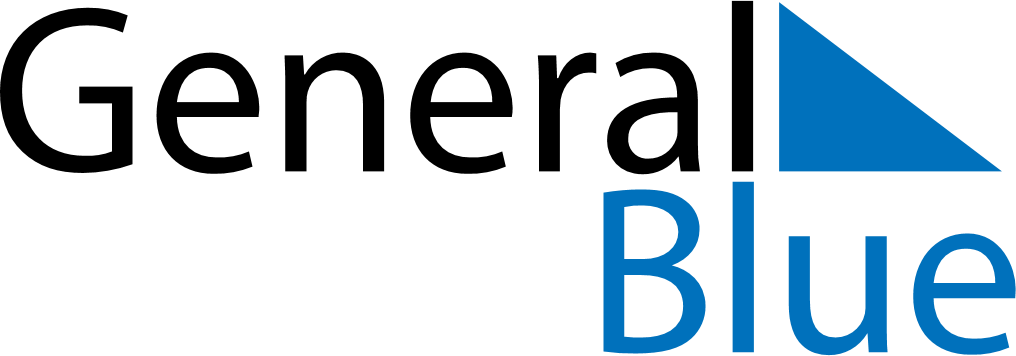 March 2025March 2025March 2025CanadaCanadaMONTUEWEDTHUFRISATSUN1234567891011121314151617181920212223St. Patrick’s Day2425262728293031